АДМИНИСТРАЦИЯ НОВОАЛЕКСАНДРОВСКОГО ГОРОДСКОГО ОКРУГА СТАВРОПОЛЬСКОГО КРАЯПОСТАНОВЛЕНИЕОб организации приема от населения предложений и об обсуждении с населением предлагаемых  мероприятий и функций общественной территории Центральный сквер по ул. Ленина г. Новоалександровск, выбранной в рамках участия Новоалександровского городского округа Ставропольского края во Всероссийском конкурсе лучших проектов создания комфортной городской среды.В соответствии с Федеральным законом от 06 октября 2003 года № 131-ФЗ «Об общих принципах организации местного самоуправления в Российской Федерации», постановлением Правительства Российской Федерации от 07 марта 2018 года № 237 «Об утверждении Правил предоставления средств государственной поддержки из федерального бюджета бюджетам субъектов Российской Федерации для поощрения муниципальных образований – победителей Всероссийского конкурса лучших проектов создания комфортной городской среды», протокол заседания общественной комиссии от 23 марта 2021 года № 23/03.01 администрация Новоалександровского городского округа Ставропольского краяПОСТАНОВЛЯЕТ:1. Организовать с 26 марта 2021 года по 04 апреля 2021 года включительно прием предложений от населения и об обсуждении с населением предлагаемых  мероприятий и функций  по мероприятиям и функциям общественной территории Центральный сквер по ул. Ленина г. Новоалександровск, выбранной в рамках участия Новоалександровского городского округа Ставропольского края во Всероссийском конкурсе лучших проектов  создания комфортной городской среды в 2021 году.2. Утвердить форму предложений от населения по мероприятиям и функциям общественной территории Центральный сквер по ул. Ленина г. Новоалександровск, выбранной в рамках участия Новоалександровского городского округа Ставропольского края во Всероссийском конкурсе лучших проектов  создания комфортной городской среды в 2021 году, согласно приложению 1 к настоящему постановлению.3. Утвердить перечень мест подачи предложений от населения г. Новоалександровска Новоалександровского городского округа Ставропольского края, по мероприятиям и функциям общественной территории Центральный сквер по ул. Ленина г. Новоалександровск, в рамках создания комфортной городской среды, согласно приложению  2  к настоящему постановлению.  4. Опубликовать настоящее постановление в общественно-политической газете Новоалександровского городского округа Ставропольского края «Знамя труда» и разместить настоящее постановление на официальном портале Новоалександровского городского округа в информационно - телекоммуникационной сети «Интернет» http://newalexandrovsk.ru.5. Контроль за выполнением настоящего постановления возложить на заместителя главы администрации Новоалександровского городского округа Ставропольского края Волочка С.А. 6. Настоящее постановление вступает в силу со дня его подписания.Глава Новоалександровского городского округа Ставропольского края	                   	  С.Ф. СагалаевПриложение 1к постановлению администрацииНовоалександровского городского округа Ставропольского краяот 26 марта 2021 г. № 433ПРЕДЛОЖЕНИЯот населения по мероприятиям и функциям общественной территории Центральный сквер по ул. Ленина г. Новоалександровск, выбранной в рамках участия Новоалександровского городского округа Ставропольского края во Всероссийском конкурсе лучших проектов создания комфортной городской средыФ.И.О.(полностью): __________________________________________________контактный телефон: _________________________________________________почтовый адрес: _________________________________________________________________________________________________________________________Прошу рассмотреть мероприятия и функции общественной территории Центральный сквер по ул. Ленина г. Новоалександровск, выбранной в рамках участия в Новоалександровского городского округа Ставропольского края во Всероссийском конкурсе лучших проектов создания комфортной городской среды  ремонт тротуаров;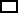  замена приборов уличного освещение; установка скамеек; озеленение территорий; установка малых архитектурных форм; иное ______________________________________________________________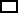 ______________________________________________________________________________________________________________________________________________________	                                        __________________        (дата)							(подпись)	_______________________Приложение 2к постановлению администрацииНовоалександровского городского округа Ставропольского краяот 26 марта 2021 г. № 433ПЕРЕЧЕНЬ мест подачи от населения по мероприятиям и функциям  общественной территории Центральный сквер по ул. Ленина г. Новоалександровск, выбранной в рамках участия Новоалександровского городского округа Ставропольского края во Всероссийском конкурсе лучших проектов  создания комфортной городской среды _______________________26 марта 2021 г.г. Новоалександровск№ 433№ п/пАдрес1Администрация Новоалександровского городского округа Ставропольского края, расположена по адресу:356000, РФ, Ставропольский край, Новоалександровский район, город Новоалександровск, улица Гагарина,315, каб.№112«Многофункциональный центр предоставления государственных и муниципальных услуг Новоалександровского городского округа Ставропольского края: 356000, Ставропольский край, Новоалександровский район, г. Новоалександровск, ул. Ленина, д 503.Территориальный отдел г. Новоалександровска администрации Новоалександровского городского округа Ставропольского края, расположен по адресу: 356000, Ставропольский край, Новоалександровский район, г. Новоалександровск, ул. Гагарина, д 309